The Parish of St Augustine's with St Luke's
Sharing God's LoveWelcome to our weekly newsletter for
Good News for Friday 24 March 2023Dear Sisters and Brothers in Christ,
If you are planning on coming to our Sunday service of Holy Communion this week please don't forget that the clocks will go forward the night before; there is no excuse now to arrive late!  Easter is almost upon us and Lent will soon be drawing to a close. We hope that those of you who were able to be a part of the Lent sessions have found this year that you have been drawn closer to God.  That you may have discovered something new about your faith that has surprised, challenged or transformed your journey with Jesus Christ. We hope this is the case for the 250 children from four local schools, who came to our Easter Experience throughout last week with their teachers and helpers. It was a privilege to share the message of Christ's love through the cross and resurrection with our drama and story-telling. After experiencing the journey, when asked which part of the story they enjoyed the most, one child said it was when Peter had told them Jesus washed the disciples' feet. His profound observation was that Jesus "was a servant and a king" (out of the mouths of babes!); may this be our own understanding of the Son of God. Helen would like to say a massive 'Thank You' to everyone who made this year's Easter Experience possible, we definitely couldn't have done it without you!Prayer
Give me a servant’s heart, O Lord;
A soul that longs for you,
A spirit that daily seeks your will,
And strength to follow through.
Give me ears to listen
To the cries that go unheard,
A mouth that speaks in kindness
And proclaims your perfect word. 
Give me eyes to see the things
That grieve your only Son
And hands that reach out for the lost
Until your work is done.
Give me legs that carry me
Swiftly through the race,
And when I’m  finished let me leave
Footprints marked with grace.   Amen.by Alicia Bruxvoort God Bless you 
Revd Steve Spencer & Revd Rachel Winn This Week ServicesSunday 26th March ~ Fifth Sunday of Lent:
St Augustine's Church: Southborough Lane, Bickley, Bromley BR2 8AT.
Holy Communion ~ 10.00am
If you are unable to come this service will be Live-Streamed on our YouTube channel address: https://youtube.com/channel/UCR70BiHHimXOLZpMSXV44IQSt Luke's Church: Bromley Common, Bromley BR2 9RN.
Holy Communion~ 5.30pm
This service will not be live streamed.
Collect Gracious Father,
you gave your Son
out of Love for the World:
lead us to ponder the mysteries of his passion,
that we may know eternal peace
through the shedding of our Saviour's blood, 
Jesus Christ our Lord Amen
Scripture Readings:
First Bible Reading:         John 11: 1-16   
Second Bible Reading:     John 11: 17-45
Next Week ServicesSunday 2nd April ~ Palm Sunday:
St Augustine's Church Southborough Lane, Bickley, Bromley BR2 8AT.
Café Church ~ 10.00amNext St Luke’s ServicesSunday 16th April~ Second Sunday of Easter:
Holy Communion ~ 5.30pmPARISH NEWS AND NOTICESParish News and Notices
Daffodils on the Green (and on Mothering Sunday)Thank you!
A big THANK YOU to Cathy Fyfield, who organised all the beautiful daffodil posies for us to distribute last weekend. These looked amazing, were gratefully received and had the added benefit of being environmentally-friendly. Cathy and Alan went 'the extra mile' and erected a gazebo to shelter us from the awful weather on the Saturday!  Thank you for everyone who took time to put these posies together for our community. A large team did this on the Thursday: Rupert, Marvia, Caroline, Linda, Chris Regas, Chris Case, Pauline Shockley, Amy, Johanna, Anne Bond and Alan Fyfield and on Friday: Maureen, John, Val, Anne Bond and Alan Fyfield. Thank you as well to Jayne-Anne Riley who kindly helped collect the daffodils on Wednesday last week.
Members of our Flower Guild, other helpers and the Thursday CAMEO group you really helped to bless many people. Share the Joy of Easter
We do have wonderful selection of covers for Easter eggs and labels at the back of the church but if you have knitted some and not added them to the collection then please do so as soon as possible. This year we are offering them to groups of children who are connected in some way with St Augustine’s with St Luke’s and some adult groups who meet on our premises.  We really would like to encourage anyone reading this to Share the Joy of Easter in this way with neighbours and those around them of any age, friends and family members. Please take as many covers as you feel able to distribute.Save the date - Coronation

Scargill Movement
The Scargill Movement has written thanking us for our annual donation of £750.  The Scargill Movement is a Christian Retreat and conference centre that whilst having a resident Christian community offers a wide range of Christian holidays, conference center's and retreats.  If you wish to find more about the movement please click here. 

 Electoral Roll
The Church electoral roll contains the names and addresses of everyone who can vote at the Annual Parochial Church Meeting (APCM). If you are not presently on the church Electoral Roll and think you might like to be, there are forms at the back of the Church.  Alternatively please speak to the church office staff or Steve, Rachel or Hilary to obtain a form to fill in.

Diary - April
Why not click on the link to download this and join us where you can. Find the April Diary here.
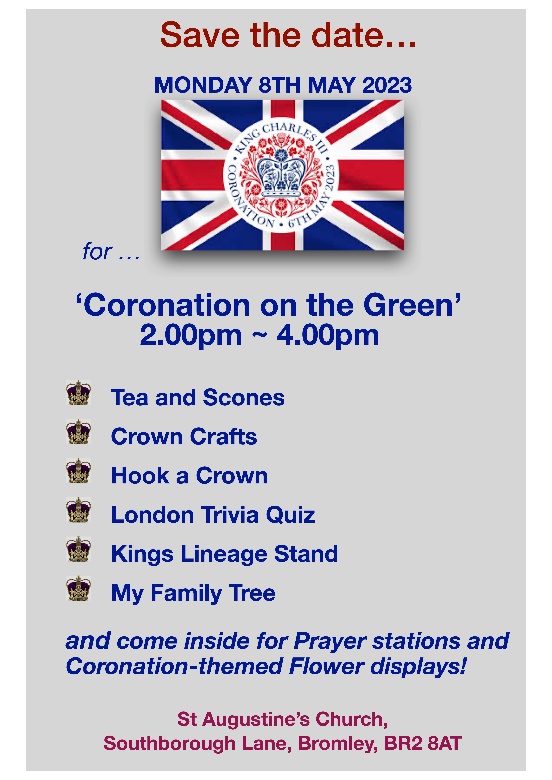 What is on this Week
Youth Connect - Easter Extravaganza.
Saturday 25th March from 7pm
From Year 7 onward.  Come and join us for an Easter Treasure Hunt and lots of fun activities.The ARK Toddler Group 
We resume on Wednesday 29 March - 10.00 ~ 11.30am 
The Ark runs every Wednesday (term time only) at St Augustine's Church 10.00 - 11.30am. Please use the link below for Eventbrite each week, one ticket per child, tickets on a first come first served basis. If anyone is available to help us set up for our ARK session on Tuesday afternoons at 5pm, please let Helen know. 
https://www.eventbrite.co.uk/o/st-augustines-with-st-lukes-church-35212875693
 
 WARM WELCOME SPACE and CAMEO Thursday 23rd March ~ from 10.30am until 4.00pm
Our Warm Welcome Space is for anyone who needs to keep warm during the energy crisis. Why not come along and meet new friends, work in a quiet space or just sit and read the newspaper!  











Lent Course ~ 'Holy Habits; following Jesus'
We are enjoying our 6-week Lent Course and each session will be run 3 times a week, so as to offer people the chance to meet online, in person, on a week day or a weekend. The days and times are as follows:
Thursdays 10.00am - 11.00am ~ in person, St Augustine's chapel ~ led by Rev'd Steve or Rev'd Rachel
Saturdays 10.00am ~ 11.00am on Zoom ~ led by Verity Mitchell
Tuesdays 7.30pm ~ 8.30pm on Zoom ~ hosted by Nigel and Ann Pope (various leaders)
If you wish to join either of the Zoom meeting please click here to access them.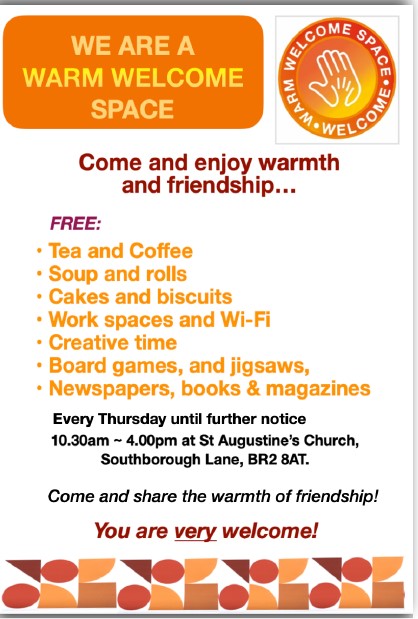 Dates For Your DiaryMidweek Holy Communion 
Wednesday 12th April at 12 Noon
Midweek Holy Communion in St Augustine's Church, will take place every second and fourth Wednesday of the month. This is held in the Chapel, and all are welcome.

Forget me not Café
Tuesday 18th April at 1.30pm
This a memory café for anyone with dementia, their families, carers and friends, run by members of the Bromley Common group of churches. For anyone who is needing support because of personal experience or concern about friends or family with dementia and especially for those suffering from dementia and their carers. You are welcome to come along for tea, coffee and cakes available plus a time to relax with a sing-song too.
We meet on the third Tuesday of every month at 1.30 pm in the Garden Room.Charity and Community Updates BROMLEY FOOD BANK ~ don't forget us!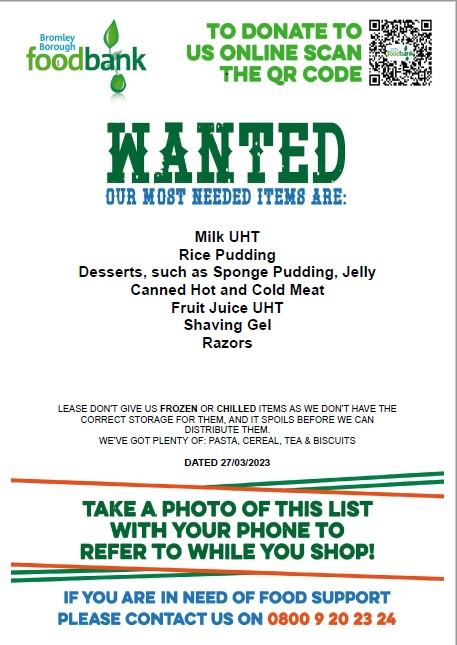 The Food Bank has plenty of pasta, cereal, biscuits, Jaffa Cakes and tea.

PLEASE DON'T SEND US FROZEN OR CHILLED ITEMS AS WE DON'T HAVE THE CORRECT STORAGE FOR IT AND IT SPOILS BEFORE WE CAN DISTRIBUTE IT

PLEASE MAKE SURE ALL FOOD IS IN DATE BEFORE YOU DONATE IT. Keep in touchThough we are not all able to meet in person, we certainly don’t want anyone to feel isolated or alone. If you know anyone who might appreciate a call, do let us know by contacting the Vicar or emailing the Office.

We also have a prayer team and you can send in prayer requests for yourself or others. 

Lastly, if you know of someone who would like to receive our weekly newsletter, then forward this email to them and ask them to sign up here.Love, prayers and the peace of the Lord Jesus be with you always.Contact detailsVicar        Rev Steve Spence 
                 07778784331 revsteve.spencer@btinternet.com
Curate     Rev Rachel Winn
                 07311 330202    curaterachel@yahoo.com
Youth & Schools Minister           Helen Baker         
             07576 233119    hbyouthpasty@hotmail.co.uk            
 Parish Office     020 8295 1550   office@st-augustines.org.ukThe parish office is open every weekday morning
between 10am – 1pm
Victoria Bouwer Mon, Weds & Fri
Linda Spencer   Tues & Thurs
 
Hall Bookings    
St Luke’s             bookings@st-augustines.org.uk
St Augustine’s    liz@emailcarter.plus.com  020 8467 8155Online Donations to St Augustine’s with St Luke’s
There are various ways to donate,
You can donate online to our bank details are 20-14-33  20772100.
Payee Account Name 
THE PCC OF THE ECCLESIASTICAL PARISH OF ST AUGUSTINES WITH ST LUKES BROMLEY
Alternatively you can give via credit or debit card on our Online Web Page

Or use the below QR Code – under the Governments Small Donation Scheme we can only claim 25% Gift Aid for donations only up to £30 

St Augustine's with St Luke's Parish Church is a Registered Charity
(Charity Number 1129375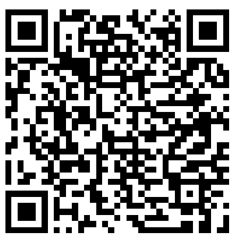 